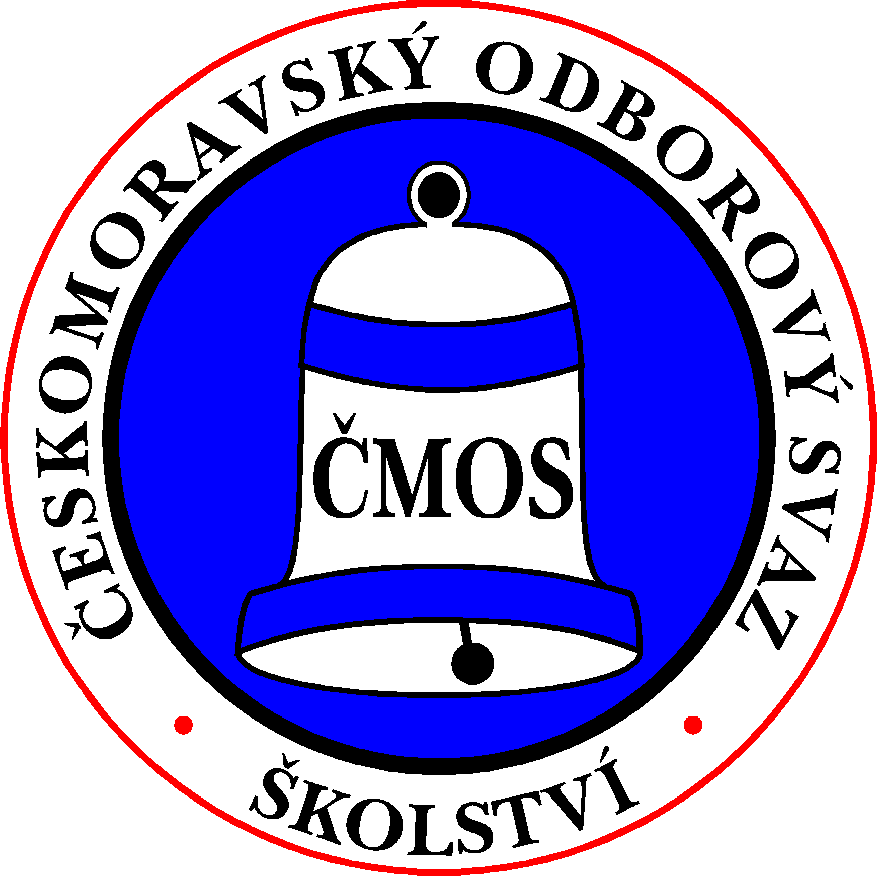 ČESKOMORAVSKÝ ODBOROVÝ SVAZ PRACOVNÍKŮ ŠKOLSTVÍSenovážné náměstí 23, 110 00 Praha 1            ____________________________________________________________________________________                                                                                                 		    členům Předsednictva ČMOS PŠ						              	    předsedkyně RK ČMOS PŠ								    TŠ				____________________________________________________________________________________Vaše č.j. 		Naše č.j. 			Vyřizuje	              		V Praze dne					              		Faflíková                            11. 10. 2022POZVÁNKAna 22. schůzi Předsednictva ČMOS PŠ,která se uskutečnív pátek 21. října 2022hybridní formou (na Senovážném nám. 23, Praha 1zasedací místnost 356 b, 3. patro nebo připojením on-line)Zahájení jednání v 9:30 hodinNávrh programu 22. schůze:     1) Schválení programu jednání.     2) Volba ověřovatele zápisu.     3) Kontrola zápisu z 21. schůze P ČMOS PŠ.     4) Informace předsedkyně RK ČMOS PŠ.     5) Aktuální informace.     6) Výklad Stanov ČMOS PŠ k článku 11 písm. c) a k příloze č. 18 OŘ.     7) IX. sjezd ČMOS PŠ – plnění harmonogramu příprav.      8) Různé - demonstrace ČMKOS Proti chudobě dne 8. 10. 2022 (vyhodnocení).     9) Materiály pro informaci.S pozdravem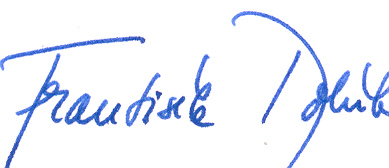 Mgr. František Dobšíkpředseda ČMOS PŠ